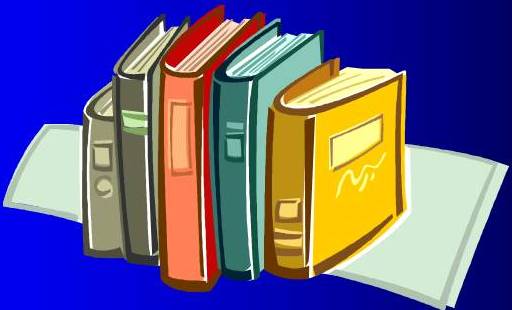 Центральная городская библиотека353290 г.Горячий Ключ,ул. Ленина,203/1е-mail:biblioteka.gorkluch@gmail.comсайт: librarygk.ruЧасы работы10.00-18.00Без перерываВыходной —понедельникПоследний день месяца — санитарныйМБУК «ЦБС»Центральная городская библиотекаОтдел методической работы«Здесь живут книги»(ко Дню библиотек)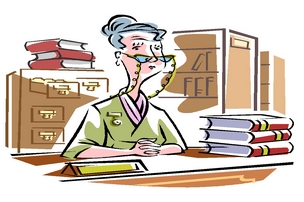 Горячий Ключ2018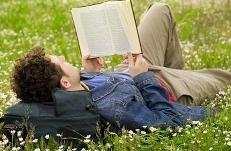 Когда раскрывают мой томикна столике в тишине,я душу кладу на ладонипришедшему в гости  ко мне…Степан Щипачёв	Книга- это источник, который раскрывает мир. Взяв книгу в руки, можно за несколько минут совершить путешествие во времени и пространстве, найти ответ на интересующий вопрос. Книга - лучший врач- психотерапевт. Открыл книгу – погрузился в чтение, и все печали, беды, отступили. Познакомиться  с множеством тайн и загадок, узнать о различных событиях прошлого, открыть новые космические миры можно в храме книг - библиотеке. 	Указом президента РФ от 27 мая 1995 года  № 539 «Об установлении общероссийского Дня библиотек» отмечены:  большой вклад российских библиотек в развитие отечественного просвещения, науки и культуры и необходимость дальнейшего повышения их роли в жизни общества. В связи с чем,  отмечать праздник  27 мая, приурочив эту дату ко дню основания в 1795 году первой государственной общедоступной библиотеки России — Императорской публичной библиотеки, ныне Российской национальной библиотеки.Рекомендуем прочитать:Желязны, Роджер.  Принц Хаоса [Текст] / Р. Желязны. Иллюстрированный путеводитель Роджера Желязны по замку Янтарь / Р. Желязны, Н. Рэндалл ; пер. с англ. - СПб ; М : Terra Fantastica : Полиграфресурсы, 1994. - 512 с. : ил.Мартин, Джордж Р.Р. Игра престолов: из цикла "Песнь льда и огня" [Текст] : фантастический роман / Дж.Р.Р Мартин ; пер. с англ. Ю.Соколова. - Москва : АСТ, 2015. - 766 с.Перумов, Ник.  Тёрн [Текст]; Семь зверей Райлега.Кн.1 / Н.Д. Перумов ; худож. В. Бондарь. - М. : Эксмо, 2007. - 480 с.Рот В. Инсургент : роман / Вероника Рот : [пер. с англ. М.А. Новыш]. – Москва: Эксмо, 2015. – 448 с.Рот, Вероника. Дивергент [Текст] : роман / В. Рот ; пер. с англ. А. Килановой. - Москва : Эксмо, 2015. - 416 с. - (Жестокие игры). Фрай, Макс. Власть несбывшегося [Текст] : повести / М. Фрай. - СПб : Амфора : ТИД Амфора, 2010. - 350 с. - (Лабиринты Ехо).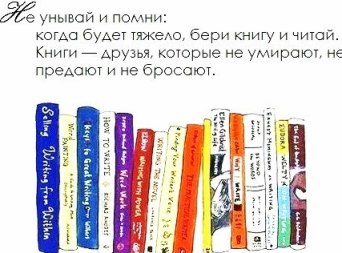 